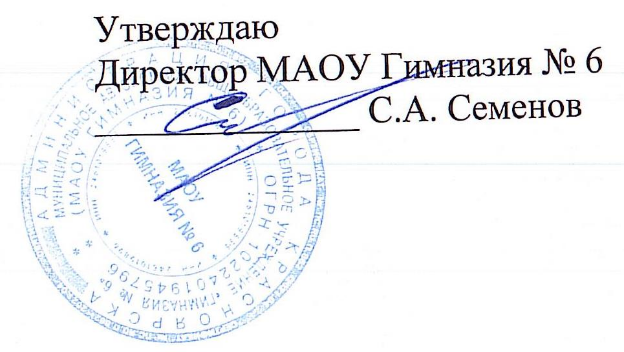 ПРИМЕРНОЕ ЦИКЛИЧНОЕ МЕНЮ ДЛЯ ОРГАНИЗАЦИИ ПИТАНИЯ ДЕТЕЙ В МУНИЦИПАЛЬНОМ АВТОНОМНОМ ОБРАЗОВАТЕЛЬНОМ УЧРЕЖДЕНИИ«ГИМНАЗИЯ № 6»(Красноярский край, г. Красноярск, ул. Академика Вавилова, д. 92)Красноярск, 2023-2024Дети 6-10 летДень 1Дети 6-10 летДень 2Дети 6-10 летДень 3{4Дети 6-10 летДень 4Дети 6-10 летс(Дети 6-10 летДень 64Дети 6-10 летДень 7Дети 6-10 летДень 8Дети 6-10 летДень 9iiДети 6-10 летДень 10tСредние показатели энергетической ценности и химического состава рациона питания детей 6-11 лет(гггсгг(4<г№ ТКНаименование блюдаМассапорцииПищевые вещества (г)Пищевые вещества (г)Пищевые вещества (г)Эн/ц (ккап)Витамины (мг)Витамины (мг)Витамины (мг)Витамины (мг)Минеральные в-ва (мг)Минеральные в-ва (мг)Минеральные в-ва (мг)Минеральные в-ва (мг)№ ТКНаименование блюдаМассапорцииБЖУЭн/ц (ккап)В1СЕАСаРMgFe123456789101112131415ЗавтракЗавтракЗавтракЗавтракЗавтракЗавтракЗавтракЗавтракЗавтракЗавтракЗавтракЗавтракЗавтракЗавтракЗавтрак43,26Каша жидкая молочная пшенная (рисовая)2008,869,7238,91276,000,211,950,160,06190,50229,7154,481,2139Сыр (порциями0192,725,70,31720,0020,0800,0284843,960,09830Кофейный напиток2000,040,0011,13170,000,002,000,020,002,371,160,630,07ГПХлеб пшеничный 452,750,5213,0371,50,0800,79011,3580,4422,691,51ГП Сок20010,220           65,80,06140,56011,239,258,80,84Итого15,1113,7092,78593,30,3518,031,530,08299,42434,51140,563,73ОбедОбедОбедОбедОбедОбедОбедОбедОбедОбедОбедОбедОбедОбедОбед10Огурец свежий500,48      0,060,962,60,0330,60,00013,814,40,36^ 5Суп картофельный гороховый2505,494,3723,551480,227,121,590‘30,7194,6938,432,1423Кот^&ты или биточки рыбные8014,033,80J4.52145,130,110,212,030,03 J1 50,07126,2346,191,17 Н55Картофельное пюре1503,536,4127,43181,990,17250,25022,6895,838,051,44Компот из сухофруктов2001,2023,63980,020,921,26037,3033,5824,150,77ГПХлеб пшеничный402,40,522,41050,0400,40946101,4ГПСок200г10,22065,80,06140,56011,239,258,80,84Итого29,6525,71123,56746,520,6447,439,450,03158,41468,54173,310,61„ _ Полдник„ _ Полдник„ _ Полдник„ _ Полдник„ _ Полдник„ _ Полдник„ _ Полдник„ _ Полдник„ _ Полдник„ _ Полдник„ _ Полдник63Булочка «Домашняя»1005,634,857,76102,820,081,360,000,04232,80174,6027,160,19ГПСок*200     10,220            65,80,1402,101 17,454121,26Итого8,839,0542,76293,420,221,362,10,04250,2228,639,161,45БЖУЭн/цВ1сЕАСаРMgFeИтого за день53,5948,46259,101633,241,2166,8213,080,15 ,708,031131,65353,0215,79Суточная потребность (60 %)46,0047,00185,001410,000,7236,006,000,42660,00990,00150,007,20Процент удовлетворения суточной потребности116,50103,11140,05118,78168,33185,61218,0035,71107,28114,31235,35219,28№ ТКНаименование блюдаМассапорцииПищевые вещества (г)Пищевые вещества (г)Пищевые вещества (г)Эн/ц (ккал)Витамины (мг)Витамины (мг)Витамины (мг)Витамины (мг)Минеральные в-ва (мг)Минеральные в-ва (мг)Минеральные в-ва (мг)Минеральные в-ва (мг)№ ТКНаименование блюдаМассапорцииБЖУЭн/ц (ккал)В1СЕАСаРMgFe123456789101112131415ЗавтракЗавтракЗавтракЗавтракЗавтракЗавтракЗавтракЗавтракЗавтракЗавтракЗавтракЗавтракЗавтракЗавтракЗавтрак18Омлет натуральный11013,0617,606,34233,000,111,600,480,02L 193,52204,8030,542,332Чай с сахаром2005,536,0623,631700,072,340,010,05219,01175,133,70,59ГПСок10,202065,80,0240,2011,239,258,80,84ГПХлеб пшеничный или батон402,750,5213,0371,50,0800,7901414Г  82,8Итого23,4929,1872,47540,30,3217,941,900,09436,52501,34145,735,27ОбедОбедОбедОбедОбедОбедОбедОбедОбедОбедОбедОбедОбедОбедОбед59,21Икра свекольная или салат из свеклы отварной601,634,358,0781,600,049,472,210,0025,2836,6519,261,1445Суп из овощей со сметаной2502,395,5615,20120,000,1112*21,800,0333,4571,3129.07*£>0468Бефстроганов из отварной говядины9010,2816,322,18199,000,010,170,380,0826,5093,6015,121,5216Макаронные изделия отварные150	4,356,7927,17187,000,074,350,710,0428,3969,9929,511,0417Сок20010,202065,80,02         40,20,0011,239,258,80,84ГПХлеб пшеничный50'"2,40,522,41050,04(10,40946101,4Итого22,6633,73101,47782,60,3027,075,910,15178,55367,43118,948,15ПолдникПолдникПолдникПолдникПолдникПолдникПолдникПолдникПолдникПолдникПолдникПолдникПолдникПолдникПолдник57Чай с сахаром и лимоном2000010,984400000,370,060,030,0432Сочень         752,320,2420,26910,03o,di0,350,026,9620,944,92(1,41Итого2,320,2431,241350,030,010,350,027,33214,950,45БЖУЭн/цВ1сЕАСаРMgFeИтого за день48,4763,15205,181457,90,6545*028,160,26622,40889,77269,6243,87Суточная потребность (60 %)46,0047,00185,001410,000,7236,006,000,42660,00990,00150,007,20Процент удовлетворения суточной потребности105,37134,36110,91101,0490,28125,06136,0061,9094,3089,88179,75192,64№ ТКНаименование блюдаМассапорцииПищевые вещества (г)Пищевые вещества (г)Пищевые вещества (г)Эн/ц (ккал)Витамины (мг)Витамины (мг)Витамины (мг)Витамины (мг)Минеральные в-ва (мг)Минеральные в-ва (мг)Минеральные в-ва (мг)Минеральные в-ва (мг)№ ТКНаименование блюдаМассапорцииБЖУЭн/ц (ккал)В1СЕАСаРMgFe123456789101112131415ЗавтракЗавтракЗавтракЗавтракЗавтракЗавтракЗавтракЗавтракЗавтракЗавтракЗавтракЗавтракЗавтракЗавтракЗавтрак34Плов с мясом птицы18016,4514,9722,91290,860,041,041,820,027,7498,3024,341,5820Чай с сахаром и лимоном2002,12,414,5870,030,9700,0290,3767,5610,530,08гпХлеб пшеничный 402,750,5213,0371,50,0800,79011,3580,4422,691,51гп.Сок20010,220,065,80,0240,200141458,80,84Итого23,4522,8979,91587,80,2116,013,230,06122,10287,30116,364,01ОбедОбедОбедОбедОбедОбедОбедОбедОбедОбедОбедОбедОбедОбедОбедГППомидор свежий30г00150,3600013,0814,40,3622Борщ с капустой и картофелем со сметаной ^2551,623,899,20J. 92,000,045,970,210,0029,88.149,5022,631,0551Рыба тушеная в томате с овощами8010,134,250,7975,000,060,621,300,0132,24102,0029,640,6266Пюре картофельное1503,847,1925,241810,1722,250,240,0452,44108,2437,011,2517Компот из сухофруктов2000,51021,249000,460,09051,3917,716,91,41ГПХлеб пшеничный501,10,215,2128,60,0300,3204,5432,179,080,6ГПСок200г10,220      65,80,0240,20141458,80,84Итого20,3119,2583,59- 563,000,3733,804,010,06144,55"357,67118,047,79ПолдникПолдникПолдникПолдникПолдникПолдникПолдникПолдникПолдникПолдникПолдникПолдникПолдникПолдникПолдникГППирожное песочное1755,634,857,76, 102,820,081,360,000,04232,80,174,6027,160,1965Бутерброд с сыром50/253,410,814,95Г171,50,0250,250,20,067,74759,598,31024,341,58Чай с лимоно200г2,12,414,5870,030,970Итого9,0315,6522,71* 274,320,1051,610,20,1 1292,3«260,637,160,49БЖУЭн/цВ1СЕАСаРMgFeИтого за день52,7957,79186,211424,320,6951,427,440,22558,95905,57271,5612,29Суточная потребность (60 %)46,0047,00185,001410,000,7236,006,000,42660,00990,00150,007,20Процент удовлетворения суточной потребности114,76122,96100,65102,6095,14142,83124,0052,3884,69 .91,47181,04170,69№ ТКНаименование блюдаМассапорцииПищевые вещества (г)Пищевые вещества (г)Пищевые вещества (г)Эн/ц (ккал)Витамины (мг)Витамины (мг)Витамины (мг)Витамины (мг)Минеральные в-ва (мг)Минеральные в-ва (мг)Минеральные в-ва (мг)Минеральные в-ва (мг)№ ТКНаименование блюдаМассапорцииБЖУЭн/ц (ккал)В1СЕАСаРMgFe123456789101112131415ЗавтракЗавтракЗавтракЗавтракЗавтракЗавтракЗавтракЗавтракЗавтракЗавтракЗавтракЗавтракЗавтракЗавтракЗавтрак34Макароны, запеченные с сыром1508,154,13     33,41203,50,050,0070,100,0062,963,92     8,350,6857Кофейный напиток2000010,984400000,370,060,030,04ГПХлеб пшеничный или батон452,750,5213,0371,50,0800,79011,3580,4422,691,51гпСок20010,220          65,80,0240,2001414      82,8Итого12,5421,3753,98413,80,12227,92,320,02211,45302,7462,485,98ОбедОбедОбедОбедОбедОбедОбедОбедОбедОбедОбедОбедОбедОбедОбед1Огурец свежий500,740,051,369,170,0162,50,0370,005,0015,345,140,1740Рассольник ленинградский со сметаной^2502,32      4,1120,45120,00^0,108,250,230,0024,0678,9026,941,0212Тефтели809,5511,519,60180,000,052,413,590,0012,0197,8418,240,8415Соус сметанный с томатом и луком200,403,201,3336,800,000,470,090,0310,2910,572,070,1024Каша гречневая или пшенная рассыпчатая1508,565,4938,672370,0900,470,0230,81206,14136,214,6817Компот из сухофруктов2000,510021,2490 000,460,090051,3917,716,91,4125Сок2001,000,2020,0065,80 А0,024,000,200,0014,0014,208,002,80ГПХлеб пшеничный402,750,4513,0271,5 “0,0700,8011,35201,0522,71,5Итого26,2323,66127,82812,270,35618,095,570,05151,21576,7474223,3512,49ПолдникПолдникПолдникПолдникПолдникПолдникПолдникПолдникПолдникПолдникПолдникПолдникПолдникПолдникПолдник6Булочка «Российская»1000,160,1618,8979,00 ,0,014,000,080,006,854,403,600,9265Сыр201,813,680,41      48 г0,0020,080,0,021121125,280,13ГПСок20010,22065,80,0240,2141482,8Итого6,348,2133,762400,054,070,560,01104,8996,913,461,72БЖУЭн/цВ1СЕАСаРMgFeИтого за день45,1153,24215,561466,070,5363,108,450,08467,55976,34299,2920,19Суточная потребность (60 %)46,0047,00185,001410,000,7236,006,000,42660,00990,00150,007,20Процент удовлетворения суточной потребности98,10111,13138,20108,5262,36307,22232,1314,2949,1780,96464242,08День 5День 5День 5День 5День 5День 5День 5День 5День 5День 5День 5День 5День 5День 5День 5№ТКНаименование блюдаМассапорцииПищевые вещества (г)Пищевые вещества (г)Пищевые вещества (г)Эн/ц (ккал)Витамины (мг)Витамины (мг)Витамины (мг)Витамины (мг)Минеральные в-ва (мг)Минеральные в-ва (мг)Минеральные в-ва (мг)Минеральные в-ва (мг)№ТКНаименование блюдаМассапорцииБЖУЭн/ц (ккал)В1СЕАСаРMgFe123456789101112131415ЗавтракЗавтракЗавтракЗавтракЗавтракЗавтракЗавтракЗавтракЗавтракЗавтракЗавтракЗавтракЗавтракЗавтракЗавтрак31Запеканка из творога с молоком сгущенным11521,0016,1434,29380,00^0,060,460,420,05268,35301,1733,960,6758Чай с сахаром2000,000,0010,98440,000,000,000,000,370,060,030,04   ГП        гСок     200   2001,000,22065,80,0240,20,001414,28,002,80Итого22,0016,3465,27489,80,08        4,460,440,05282,72315,4341,993,51ОбедОбедОбедОбедОбедОбедОбедОбедОбедОбедОбедОбедОбедОбедОбед4Овощи натуральные соленые (или свежие)300,180,020,372,990,00510,0205,293,223,220,1469Суп крестьянский с крупой со сметаной2501,994,3914,881050,059,020,20,0428,7154,2521,10,6761Азу25011,7113,9624,17269,000,1828,200,520,0430,81179,0144,202,6517Компот из сухофруктов2000,510,0021,2490,000,000,460,090,0051,3917,716,901,41ГПХлеб пшеничный401,920,379,1250,050,0400,5607,9456,2915,891,05ГПСок20010,22065,80,0240,201414,282,8Итого17,3118,9489,78582,840,2937,681,570,08138,14324,6899,318,72ПолдникПолдникПолдникПолдникПолдникПолдникПолдникПолдникПолдникПолдникПолдникПолдникПолдникПолдникПолдник65Горячий бутерброд1006,188,0514,87161.0,040,070,480,0198,0492,59,860,8ГПСок20010,22065,80,0240,201414,282,8Итого5,617,4721,78176,020,0720,08О.о90,0494,89150,222,141,348БЖУЭн/цВ1СЕАСаРMgFeИтого за день44,9042,75174,331248,660,4442,222,910,17515,75790,31163,4413,57Суточная потребность (60 %)46*0047,00185,001410,000,7236,006*000,42660,00990,00150,007,20Процент удовлетворения суточной потребности99,5284,0488,7981,3835179,8926,3516,3860,7067,26155,829260,41№ ТКНаименование блюдаМассапорцииПищевые вещества (г)Пищевые вещества (г)Пищевые вещества (г)Эн/ц (ккал)Витамины (мг)Витамины (мг)Витамины (мг)Витамины (мг)Минеральные в-ва (мг)Минеральные в-ва (мг)Минеральные в-ва (мг)Минеральные в-ва (мг)№ ТКНаименование блюдаМассапорцииБЖУЭн/ц (ккал)В1СЕАСаРMgFe12456789101112131415ЗавтракЗавтракЗавтракЗавтракЗавтракЗавтракЗавтракЗавтракЗавтракЗавтракЗавтракЗавтракЗавтракЗавтракЗавтрак43,26Каша жидкая молочная пшенная (рисовая)2508,869,7238,91276,000,211,950,160,06190,50229,7154,481,2157Кофейный напиток2005,536,06    23,631700,072,340,010,05219,01175,133,70,5939Сыр152,495,060,57660,0030,1500,031541547,260,18ГПХлеб пшеничный 302,750,5213,0371,50,0800,79011,3580,4422,691,51ГПСок20010,22065,80,0240,200141482,8Итого19,6321,5686,14649,90,418,441,160,14213,42647,25126,136,29ОбедОбедОбедОбедОбедОбедОбедОбедОбедОбедОбедОбедОбедОбедОбед     ГППомидор свежий300,361,412,3123,40,0052,880,630,009,69,003,90,2433 JЩи из свежей капусты с картофелем со сметаной2501,664,236,6477,000,0417,390,17^0336.1643,2319,100,6723Котлеты или биточки рыбные9012,473,3712,901290,090,181,80,0244,50112,2041,051,0466Пюре картофельное150Г 3,847,1925,241810,1722,250,240,0452,44108,2437,011,25Компот из сухофруктов20015,1512,4115,612420,129,310,20,015,4964,7525,511,01ГПСок20010,22065,80,0240,2141482,8ГПХлеб пшеничный401,10,215,2128,60,0300,3204,5432,179,080,6*Итого35,5829,0287,91746,80,4756,013,56Q, 10166,73383,59143,657,61ПолдникПолдникПолдникПолдникПолдникПолдникПолдникПолдникПолдникПолдникПолдникПолдникПолдникПолдникПолдникГП IПирожное 603,434,1720,74143,50,060,150,46Р18,7235,165,130,33       57Чай без сахараИтого9,069,0228,5246,320,141,510,460J04251,52209,7632,290,52БЖУЭн/цВ1СЕ 1АСаРMgЕеИтого за день55,2150,58174,051396,70,8864,45      4,720,20380947,04305,4712,49Суточная потребность (60 %)46,0047,£0185,001410,000,7236,006,00е,42660,00990,00150,007,20Процент удовлетворения суточной потребности123,98100,897,599,85123,39186,3186,4047,6298,5495,66203,65173,47№ ТКНаименование блюдаМассапорцииПищевые вещества (г)Пищевые вещества (г)Пищевые вещества (г)Эн/ц (ккал)Витамины (мг)Витамины (мг)Витамины (мг)Витамины (мг)Минеральные в-ва (мг)Минеральные в-ва (мг)Минеральные в-ва (мг)Минеральные в-ва (мг)№ ТКНаименование блюдаМассапорцииБЖУЭн/ц (ккал)В1СЕАСаРMgFe123456789101112131415ЗавтракЗавтракЗавтракЗавтракЗавтракЗавтракЗавтракЗавтракЗавтракЗавтракЗавтракЗавтракЗавтракЗавтракЗавтрак70Омлет с сыром12516,4420,774,71269,000,101,100,700,02155,30180,0027,803,1257Чай с сахаром и лимоном2000010,984400000,370,060,030,04ГПСок20010,22065,80,0240,200141482,8h ГПХлеб пшеничный или батон402,750,5213,0371,50,0800,79011,3580,4422,691,51Итого20,1921,4948,72450,30,205,101,510,02181,02274,558,827,47ОбедОбедОбедОбедОбедОбедОбедОбедОбедОбедОбедОбедОбедОбедОбед59,29Икра свекольная или маринад овощной с томатом601,344,845,8070,200,047,152,220,0016,6635,4720,660,5562Борщ с фасолью и картофелем со сметаной2503,555,5810,22125,000,086,681,810,0244,0798,2233,181,639Котлеты, биточки, шницели из говядины J8011,869,9511,35182,000,0£0,252,450,0129,45115,242QJ540,9816Макаронные изделия отварные1504,356,7927,171870,074,350,710,0428,3969,9929,511,0413Компот из сухофруктов2001,200,0023,6398,000,020,921,260,0037,3033,5824,150,77Г ГПХлеб пшеничный451,10,215,2128,60,0300,3204,5432,179,080,6  ГПСок     2001     0,22065,80,0240,2141482,8Итого24,39г 27,4987,21719,800,3238,9010,890,03219,32418,52146,926,93. Полдник . ,. Полдник . ,. Полдник . ,. Полдник . ,. Полдник . ,. Полдник . ,. Полдник . ,. Полдник . ,. Полдник . ,. Полдник . ,. Полдник . ,. Полдник . ,. Полдник . ,. Полдник . ,. Полдник . ,71Гренка молочная с сыром10010,212,8292680,140,264,420,04232,80174,6027,160,19ГПСок20010,22065,80,02^40,20,06141482,8Итого9,0315,6522,71274,320,1051,610,20,1292,3260,6L 37,160,49БЖУЭн/цВ1СЕАСаРMgFeИтого за день44,5848,98135,931417,440,6 к41,6112,640,17680,08941,42234,6012,09Суточная потребность (60 %)46,0047,00185,001410,000,7236,006,000,42660,00990,00h 150,007,20Процент удовлетворения суточной потребности110,95153,1755,09100,5384,03115,58210,6740,48103,0495,09156,40167,92№ ТКНаименование блюдаМассапорцииПищевые вещества (г)Пищевые вещества (г)Пищевые вещества (г)Эн/ц (ккал)Витамины (мг)Витамины (мг)Витамины (мг)Витамины (мг)Минеральные в-ва (мг)Минеральные в-ва (мг)Минеральные в-ва (мг)Минеральные в-ва (мг)№ ТКНаименование блюдаМассапорцииБЖУЭн/ц (ккал)В1СЕАСаРMgFe123456789101112131415ЗавтракЗавтракЗавтракЗавтракЗавтракЗавтракЗавтракЗавтракЗавтракЗавтракЗавтракЗавтракЗавтракЗавтракЗавтрак64Пельмени отварные1508,194,1416,51136,000,050,150,330,014,23г 20,253,550,2939Сок20010,220,065,80,00240,20,0141482,8ГПХлеб пшеничный или батон352,750,5213,0371,50,0800,79011,3580,4422,691,5130Чай с сахаром 2000,040,0011,1346,000,002,000,020,002,371,160,630,07Итого11,984,8660,67319,30,156,151,340,0131,95115,8534,871,97ОбедОбедОбедОбедОбедОбедОбедОбедОбедОбедОбедОбедОбедОбедОбед4Овощи натуральные соленые (или свежие)200,480,060,967,80,01230,06013,814,48,40,3649,50Суп картофельный с мясными фрикадельками из говядины2506,155,9614,09153,000,1310,390,220,0121,78110,2033,561,3414 jКотлеты, биточки, шницели куриные8013,076,686,3J.142,000,040,000,360,03-21.9257,9613,071,1737Капуста тушеная 1502,946,418,6111,000,0423,92,430,078,357,8429,511,ГПСок2001,000,2020,0065,800,024,000,200,0014,0014,008,002,80ГПХлеб пшеничный301,10,215,2128,60,0300,3204,5432,179,080,6ГПКомпот из сухофруктов20015,1512,4115,61"900,129,310,20,01Ф'11,264,7525,511,01Итого30,6521,10125,54823,600,4035,742,830,08124,63383,92170,429,55ПолдникПолдникПолдникПолдникПолдникПолдникПолдникПолдникПолдникПолдникПолдникПолдникПолдникПолдникПолдник36Булочка «Домашняя»1006,868,3415,522830,081,360,460,0637,4470,3210,260,66ГПСок20010,202065,80,020,040,200,0114148,02,8Итого11,7814,4524,27277,000,121,070,480,07388,04272,5037,860.92БЖУЭн/цВ1СЕАСаРMgFeИтого за день54,7740,41200,661419,90,6742,964,650,18564,62842,27239,1112,44Суточ на*--потребность (60 %)46,0047,00185,Й01410,000,7236,006,000,42660,00990,00150,007,20Процент удовлетворения суточной потребности119,0778,43111,86100,990,83129,4474,1742,8685,5585,08159,41172,75№ТКНаименование блюдаМассапорцииПищевые вещества (г)Пищевые вещества (г)Пищевые вещества (г)Эн/ц (ккал)Витамины (мг)Витамины (мг)Витамины (мг)Витамины (мг)Минеральные в-ва (мг)Минеральные в-ва (мг)Минеральные в-ва (мг)Минеральные в-ва (мг)№ТКНаименование блюдаМассапорцииБЖУЭн/ц (ккал)В1СЕАСаРMgFe123456789101112131415ЗавтракЗавтракЗавтракЗавтракЗавтракЗавтракЗавтракЗавтракЗавтракЗавтракЗавтракЗавтракЗавтракЗавтракЗавтрак11Каша гречневая на молоке2005,596,0019,10151,000,080,910,230,04171,57120,3022,160,34ГПХлеб пшеничный 402,750,5213,0371,50,0800,79011,3580,4422,691,513Сыр143,476,280,5694,5000,100,029,43      38,44,970,52Какао (или кофейный напиток) с молоком2005,536,0623,631700,072,340,010,05219,01175,133,70,59ГПСок    20010,22065,80,0240,020141482,8Итого13,9216,8855,83524,20,233,251,090,11403,37377,6478,552,44ОбедОбедОбедОбедОбедОбедОбедОбедОбедОбедОбедОбедОбедОбедОбедГП Помидор свежий302,948,512,8799,000,010,601,450,0512,8641,883,240,5528Суп картофельный с макаронами250^0,223,0120,45120,000,107,7К0,230,0024,0678,9026,941,Q253Курица по-тайски25019,720     39,84630,131,370,3722941,25     325172,52,7517Компот из сухофруктов20015,1512,4115,61900,129,310,200,015,4964,7525,511,01ГПХлеб пшеничный501Д0,215,2128,60,0300,3204,5432,179,080,6ГПСок20010,220          65,80,0240,20141482,8Итого143,1239,86120,68722,90,4735,32,5,090,08229,04550,12198,376,74ПолдникПолдникПолдникПолдникПолдникПолдникПолдникПолдникПолдникПолдникПолдникПолдникПолдникПолдникПолдник57Бутерброд с маслом сыром1000010,984400000,370,060,030,04ГПСок20010,2114,981340,070,132,210,0232,682,822,41,8Итого**5,16,4225,961780,070,13*2,210,0232,9782,8622,431,84БЖУЭн/цВ1сЕАСаРMgFeИтого за день62,1463,16202,471425,10,7738,708,390,21665,381010,62299,3511,02Суточная потребность (60 %)46,0047,00185,001410,000,7236,006,000,42660,00990,00150,007,20Процент удовлетворения суточной потребности4135,09134,38109,44101,69106,94107,50.139,8350,00100,82102,08199,57153,Q6№ ТКНаименование блюдаМассапорцииПищевые вещества (г)Пищевые вещества (г)Пищевые вещества (г)Эн/ц (ккал)Витамины (мг)Витамины (мг)Витамины (мг)Витамины (мг)Минеральные в-ва (мг)Минеральные в-ва (мг)Минеральные в-ва (мг)Минеральные в-ва (мг)№ ТКНаименование блюдаМассапорцииБЖУЭн/ц (ккал)В1СЕАСаРMgFe123456789101112131415ЗавтракЗавтракЗавтракЗавтракЗавтракЗавтракЗавтракЗавтракЗавтракЗавтракЗавтракЗавтракЗавтракЗавтракЗавтрак31Запеканка из творога с молоком сгущенным11521,0016,1434,29380,000,060,460,42, 0,05268,35301,1733,960,6732Сок20010,2020,065,80,0240,20,00141482,820Чай с сахаром2002,12,414,5870,030,9700,0290,3767,5610,530,08Итого25,4218,7869,05532,80,121,440,770,09365,68389,6749,411,16ОбедОбедОбедОбедОбедОбедОбедОбедОбедОбедОбедОбедОбедОбедОбедГПОгурец свежий301,770,123,283,60,046,000,090,0012,0036,8312,350,4160Суп с рыбными консервами2508,853,8613,58139,000,086,450,170,0219,5593,7030,911,01Г 53Жаркое по-домашнему18010,5412,9216,87232,000,129,750,370,0362,91152,8435,392,09ГПСок J,2001,000,2020,00£5,800,024,000,200,0014,00£ 14,008,002,80ГП,Компот из сухофруктов2001,1512,4115,61900,129,310,20,015,4954,7525,511,01ГПХлеб пшеничный302,10,286,142,90,0400,40542101,0Итого25,6617,8181,34513,30,3326,201,550,05122,00375,54105,738,31ПолдникПолдникПолдникПолдникПолдникПолдникПолдникПолдникПолдникПолдникПолдникПолдникПолдникПолдникПолдникГПСочень с творогом75      3,410,814,95171,50,020,250,20,0659,58640,3     57Чай с лимоном2000010,9844      0I0,00,0        0,37       0,060,030,04Итого8,869,1530,642500,121,140,420,08258,52Г 214,8332,910,44БЖУЭн/цВ1СЕАСаРMgFeИтого за день59,9445,74181,031296,10,5728,782,740,22746,20980,04188,059,91Суточная потребность (60 %)46,0047,00185,001410,000,7236,006,000,42660,00990,00150,007,20Процент удовлетворения суточной потребности130,3097,3297,859^,3279,1779,9445,6752,38113,06^ 98,99125,37137,64Пищевые вещества (г)Пищевые вещества (г)Пищевые вещества (г)Эн/ц (ккал)Витамины (мг)Витамины (мг)Витамины (мг)Витамины (мг)Минеральные в-ва (мг)Минеральные в-ва (мг)Минеральные в-ва (мг)Минеральные в-ва (мг)БЖУЭн/ц (ккал)В1СЕАСа РСа РMgFeИтого за 10 дней523,88518,571976,6914785,897,17496,7876,641,846033,259303,782724,86127,27Итого за 1 дней52,3951,86197,671478,590,7249,687,660,18603,33930,38272,4912,73Соотношение Б:Ж:У, Са:Р1,01,03,81,01,5Суточная потребность (60 %)46,0047,00185,001410,000,7236,006,000,42660,00990,00150,007,20Процент удовлетворения суточной потребности113,89110,33106,85104,8699,58137,99127,7343,8191,4193,98181,66176,77Дети 11 лет и старшеДети 11 лет и старшеДети 11 лет и старшеДети 11 лет и старшеДети 11 лет и старшеДети 11 лет и старшеДети 11 лет и старшеДети 11 лет и старшеДети 11 лет и старшеДети 11 лет и старшеДети 11 лет и старшеДети 11 лет и старшеДети 11 лет и старшеДети 11 лет и старшеДети 11 лет и старшеДень 1День 1День 1День 1День 1День 1День 1День 1День 1День 1День 1День 1День 1День 1День 1№ ТКНаименование блюдаМассапорцииПищевые вещества (г)Пищевые вещества (г)Пищевые вещества (г)Эн/ц(ккал)Витамины (мг)Витамины (мг)Витамины (мг)Витамины (мг)Минеральные в-ва (мг)Минеральные в-ва (мг)Минеральные в-ва (мг)Минеральные в-ва (мг)№ ТКНаименование блюдаМассапорцииБЖУЭн/ц(ккал)В1СЕАСаРMgFe123456789101112131415ЗавтракЗавтракЗавтракЗавтракЗавтракЗавтракЗавтракЗавтракЗавтракЗавтракЗавтракЗавтракЗавтракЗавтракЗавтрак43,26Каша жидкая молочная пшенная (рисовая)2508,869,7238,91276,000,211,950,160,06190,50229,7154,481,2139Сыр (порциями)243,283,680,44800,0900,241121125,280,1330Кофейный напиток2000,060,0015,1261,000,002,000,020,002,852,021,090,16ГПХлеб пшеничный или батон705,320,5634,44164,50,0800,7701445,59,80,77ГПСок.20010,2      92,78       65,80,06140,56011,239,258,80,84Итого19,6214,66118,27683,900,3518,041,510,30330,55428,43129,453,11ОбедОбедОбедОбедОбедОбедОбедОбедОбедОбедОбедОбедОбедОбедОбед10Овощи свежие или соленые451,6010,138,08130,000,0311,104,530,0025,3545,0219,430,785 -Суп картофельный гороховый2505,4942723,551480,227,121,5930,7194,6938,432,1423Котлеты или биточки рыбные9018,715,0619,37193,500,140,272,700,0366,75168,3061,581,5655Картофель отварной1503,536,4127,43181,990,17250,25022,6895,838,051,44ГПСок2001,000,2020,0065,800,024,000,200,0014,0014,008,002,80ГПХлеб пшеничный703,360,731,361470,0600,56012,664,4141,96Подник63Булочка «Домашняя»1005,634,857,76102,820,081,360,000,04232,80174,0027,160,1939Сыр343,283,680,44800,0900,241121125,280,13Сок200г1,000,2020,0065,80,024,000,02141482,80Итого40,9232,02145,131010,710,7748,8510,280,07411,49703,01219,8511,75БЖУЭн/цВ1СЕАСаРMgFeлИтого за день60,5446^68263,401694,611,1266,8911,790,3/f742,041131,44349,3014,86Суточная потребность (60 %)54,0055,00230,001628,000,8442,007,000,54720,001080,00180,0010,204,Процент удовлетворения суточной потребности112,1184,87114,52104,09133,33159,26168,436842103,06104,76194,06145,69Дети 11 лет и старшеДети 11 лет и старшеДети 11 лет и старшеДети 11 лет и старшеДети 11 лет и старшеДети 11 лет и старшеДети 11 лет и старшеДети 11 лет и старшеДети 11 лет и старшеДети 11 лет и старшеДети 11 лет и старшеДети 11 лет и старшеДети 11 лет и старшеДети 11 лет и старшеДети 11 лет и старшеДень 2День 2День 2День 2День 2День 2День 2День 2День 2День 2День 2День 2День 2День 2День 2№ ТКНаименование блюдаМассапорцииПищевые вещества (г)Пищевые вещества (г)Пищевые вещества (г)Эн/ц(ккал)Витамины (мг)Витамины (мг)Витамины (мг)Витамины (мг)Минеральные в-ва (мг)Минеральные в-ва (мг)Минеральные в-ва (мг)Минеральные в-ва (мг)№ ТКНаименование блюдаМассапорцииБЖУЭн/ц(ккал)В1СЕАСаРMgFe123456789101112131415ЗавтракЗавтракЗавтракЗавтракЗавтракЗавтракЗавтракЗавтракЗавтракЗавтракЗавтракЗавтракЗавтракЗавтракЗавтрак3Сыр  (порциями)270,087,870,1571,17000,110,052,643,30018Омлет натуральный20013,0617,606,34233,000,111,600,480,02193,52204,8030,542,332Какао (или кофейный напиток) с молоком2005,536,0623,631700,072,340,010,05219,01175,133,70,59ГПСок1402,10,729,4134,40,06140,56011,239,258,80,84ГПХлеб пшеничный или батон705,320,5634,44164,50,0800,7701445,59,80,77Итого26,0932,7993,96773,070,3217,941,930,12440,37467,90132,844,53ОбедОбедОбедОбедОбедОбедОбедОбедОбедОбедОбедОбедОбедОбедОбед59, 21Икра свекольная или салат из свеклы отварной1002,727,2513,45136,000,0615,78	3,690,0042,1361,0932,10И ,9045Суп из овощей со сметаной2502,395,5615,20120,000,1112,621,800,03Г 33,4571,3129,071,0468Бефстроганов из отварной говядины10010,2816,322,18199,000,010,170,380,0826,5093,6015,121,5216Макаронные изделия отварные       1806,249,7338,94268,030,106,241,020,0640,69100,3242,301,4917Компот из сухофруктов *2000,660,0033,34140,000,01 *0,600,120,0067,2023,109,00*1,86ГПХлеб пшеничный402,20,4210,4257,20,0600,6409,0864,3418,161,2        ПолдникГПСочень с творогом11021,0016,1434,283800,060,460,420,05268,35301,733,960,67Чай с сахаром и лимоном2002,750,5213,0371,50,080,7911,3580,4422,691,51Итого27,8539,98144,891067,230,4135,418,210,17231,65478,16159,7510,97БЖУЭн/цВ1СЕАСаРMgFeИтого за день $53,9472,77238,851840,300,73 А53,3510,140,29672,02946,06292,59$5,50Суточная потребность (60 %)54,0055,00230,001628,000,8442,007,000,54720,001080,00180,0010,20Процент удовлетворения суточной потребности99,89132,31103,85113,0486,90*.127,02144,8653,7093,3487,60162,55151,96Дети 11 лет и старшеДети 11 лет и старшеДети 11 лет и старшеДети 11 лет и старшеДети 11 лет и старшеДети 11 лет и старшеДети 11 лет и старшеДети 11 лет и старшеДети 11 лет и старшеДети 11 лет и старшеДети 11 лет и старшеДети 11 лет и старшеДети 11 лет и старшеДети 11 лет и старшеДети 11 лет и старшеДень 3День 3День 3День 3День 3День 3День 3День 3День 3День 3День 3День 3День 3День 3День 3№ТКНаименование блюдаМассапорцииПищевые вещества (г)Пищевые вещества (г)Пищевые вещества (г)Эн/ц(ккал)Витамины (мг)Витамины (мг)Витамины (мг)Витамины (мг)Минеральные в-ва (мг)Минеральные в-ва (мг)Минеральные в-ва (мг)Минеральные в-ва (мг)№ТКНаименование блюдаМассапорцииБЖУЭн/ц(ккал)В1СЕАСаРMgFe123456789101112131415ЗавтракЗавтракЗавтракЗавтракЗавтракЗавтракЗавтракЗавтракЗавтракЗавтракЗавтракЗавтракЗавтракЗавтракЗавтрак34Плов с мясом птицы26025,6323,2131,28432,000,051,502,700,0212,05150,2035,642,4320Чай с сахаром и лимоном2003,784,3221,311380,051,7500,03162,51121,5918,950,13ГПХлеб пшеничный или батон505,320,5634,44164,50,0800,7701445,59,80,773Масло сливочное (порциями)110,087,870,1571,17000,110,052,643,300ГПСок20010,22065,80,06140,56011,239,258,80,84Итого40,3147,46131,531111,570,2717,504,340,16261,90445,79133,194,47^ Обед :^ Обед :^ Обед :^ Обед :^ Обед :^ Обед :^ Обед :^ Обед :^ Обед :^ Обед :^ Обед :^ Обед :^ Обед :^ Обед :^ Обед :44Салат из зеленого горошка с луком репчатым300,365,011,2551,000,011,602,240,024,089,602,800,1222Борщ с капустой и картофелем со сметаной2551,623,899,2092,000,045,970,210,0029,8849,5022,631,0551Рыба, тушеная в томате с овощами9015,206,38Ц19112,500,090,931,950,0248,36153,0044,460,9366Пюре картофельное1803,847,1925,241810,1722,250,240,0452,44108,2437,011,25ГПСок2001,000,2020,0065,800,024,000,200,0014,0014,008,002,80ГПХлеб пшеничный402,20,4210,4257,20,0600,6409,0864,3418,161,2Компот из сухофруктов2001,223,63980,020,921,2637,333,5824,150,77                 Полдник63Пирожное песочное 755,634,8517,76102,820,081,360,000,04\232,80174,0027,160,19Бутерброд с сыром *.33,2128,6410(3,42809,320,5336,116,040,12403,24637,08174,229,50    ГПСокБЖУЭн/цВ1СЕАСаРMgFeИтого за день73,5276,10237,951920,890,8053,6110,380,28665,141082,87307,4113,97Суточная потребность (60 %)54,0055,00230,001628,000,8442,007,000,54720,001080,00180,0010,20Процент удовлетворения суточной потребности136,15138,36103,46117,9994,64127,64148,2951,8592,38.100,27170,78136,96Дети 11 лет и старшеДети 11 лет и старшеДети 11 лет и старшеДети 11 лет и старшеДети 11 лет и старшеДети 11 лет и старшеДети 11 лет и старшеДети 11 лет и старшеДети 11 лет и старшеДети 11 лет и старшеДети 11 лет и старшеДети 11 лет и старшеДети 11 лет и старшеДети 11 лет и старшеДети 11 лет и старшеДень 4День 4День 4День 4День 4День 4День 4День 4День 4День 4День 4День 4День 4День 4День 4№ TICНаименование блюдаМассапорцииПищевые вещества (г)Пищевые вещества (г)Пищевые вещества (г)Эн/ц(ккал)Витамины (мг)Витамины (мг)Витамины (мг)Витамины (мг)Минеральные в-ва (мг)Минеральные в-ва (мг)Минеральные в-ва (мг)Минеральные в-ва (мг)№ TICНаименование блюдаМассапорцииБЖУЭн/ц(ккал)В1СЕАСаРMgFe123456789101112131415ЗавтракЗавтракЗавтракЗавтракЗавтракЗавтракЗавтракЗавтракЗавтракЗавтракЗавтракЗавтракЗавтракЗавтракЗавтрак34Макароны, запеченные с сыром    210   10,8   5,51   44,55   271  0,067   0,036   0,14  15,2  83,82   85,224,97  0,9139Сыр (порциями)403,283,680,44800,0900,241121125,280,1357Кофейный напиток2000,0210,98444400000,850,060,030,04ГПХлеб пшеничный или батон505,320,5634,44164,50,0800,7701445,59,80,77ГПСок20010,22065,80,0240,200141482,8Итого ^25,0731,02117,13860,550,3042,766,070,24267,97400.29130,855,35ОбедОбедОбедОбедОбедОбедОбедОбедОбедОбедОбедОбедОбедОбедОбед1Зеленый горошек (или кукуруза) отварные       400,290,020,553,670,011,000,020,002,006,142,060,0740Рассольник ленинградский со сметаной2502,324,1120,45120,000,108,250,230,0024,0678,926,940,8412Тефтели *10011,9314,3812,00225,000,073,024,480,0015,02122 ДО22,801,0515Соус сметанный с томатом и луком200,403,201,3336,800,000,470,090,0310,2910,572,070,1024Каша гречневая или пшенная рассыпчатая1808,895,7140,21246,480,0900,480,01632,04 1214,39141,664,87ГПСок f2001,000,2020,00б£,800,024,000,200,0014,0014.038,002,80ГПХлеб пшеничный402,20,4210,4257,20,0600,6409,0864,3418,161,2Компот из сухофруктов2000,510,        21,24900,00,460,09051,3917,716,91,41Полдник6 Булочка «Российская»1000,160,1618,89*79102,820,0140,080,06,854,403,600,92    65Сыр   171,813,680,41480,0020,0800,021121125,280,13Яйцо отварное   405,14,60,36300,50,40,028093101,3   ГПСок   20010,22065,80,06140,56011,239,258,80,84Итого36,4232,24146,231006,770,5018,106,760,09344,19735,64260,0013,23БЖУЭн/цВ1СЕАСаР^MgFeИтого за день61,4963,26263,361867,320,8060,8612,830,33612,161136,43390,8518,58Суточная потребность (60 %)54,0055,00230,001628,000,8442,007,000,54720,001080,00180,0010,20Процент удовлетворения суточной потребности113,87115,02114,50114,7095,24144,90183,2960,3785,02105,23217,14182,16Дети 11 лет и старшеДети 11 лет и старшеДети 11 лет и старшеДети 11 лет и старшеДети 11 лет и старшеДети 11 лет и старшеДети 11 лет и старшеДети 11 лет и старшеДети 11 лет и старшеДети 11 лет и старшеДети 11 лет и старшеДети 11 лет и старшеДети 11 лет и старшеДети 11 лет и старшеДети 11 лет и старшеДень 5День 5День 5День 5День 5День 5День 5День 5День 5День 5День 5День 5День 5День 5День 5№ ТКНаименование блюдаМассапорцииПищевые вещества (г)Пищевые вещества (г)Пищевые вещества (г)Эн/ц(ккал)Витамины (мг)Витамины (мг)Витамины (мг)Витамины (мг)Минеральные в-ва (мг)Минеральные в-ва (мг)Минеральные в-ва (мг)Минеральные в-ва (мг)№ ТКНаименование блюдаМассапорцииБЖУЭн/ц(ккал)В1СЕАСаРMgFe123456789101112131415ЗавтракЗавтракЗавтракЗавтракЗавтракЗавтракЗавтракЗавтракЗавтракЗавтракЗавтракЗавтракЗавтракЗавтракЗавтрак31Запеканка из творога с молоком сгущенным130/1028,0021,5245,72506,670,080,610,560,07357,80401,5645,280,8958Чай с сахаром2000,000,000,000,000,000,000,000,000,000,000,000,00ГПСок.20010,22065,80,06140,56011,239,258,80,84Итого35,0922,74110,12787,000,2114,631,850,10383,20484,81114,082,54ОбедОбедОбедОбедОбедОбедОбедОбедОбедОбедОбедОбедОбедОбедОбед4Овощи натуральные соленые (или свежие)4о0,80,11,6130,025,00 j.0,102324140,669Суп крестьянский с крупой со сметаной2551,994,3914,881050,059,020,20,0428,7154,2521,10,6761Азу25011,7113,9624,17269,000,1828,200,520,0430,81179,0144,202,6517Компот из сухофруктов2000,660,0033,34140,000,010,600,120,0067,2023,109,001,86ГПХлеб пшеничный402,20,4210,4257,20,0600,6409,0864,3418,161,2ГПСок200*10,22065,80,0614 ♦0,56011,239,258,80,84Полдник1945,634,857,76102,820,081,360,000,04232,80174,6027,160,19   65Горячий бутерброд   1356,188,0514,871610,040,070,480,0198,0492,59,860,8    ГПСок   20010,22065,80,06140,56011,239,258,80,84Итого26,3524,42123,53834,020,4644,182,140,12404,20583,70147,629,13\БЖУЭн/цВ1с tЕАСаРMgFeИтого за день61,4447,16233,651621,020,6758,813,990,22787,401068,51261,7011,67Суточная потребность (60 %)54,0055,00230,001628,000,8442,007,000,54720,001080,00180,0010,20Процент удовлетворения суточной потребности113,7885,75101,5999,5779,760k140,0257,0040,74109,3698,94145,39114,41Дети 11 лет и старшеДети 11 лет и старшеДети 11 лет и старшеДети 11 лет и старшеДети 11 лет и старшеДети 11 лет и старшеДети 11 лет и старшеДети 11 лет и старшеДети 11 лет и старшеДети 11 лет и старшеДети 11 лет и старшеДети 11 лет и старшеДети 11 лет и старшеДети 11 лет и старшеДети 11 лет и старшеДень 6День 6День 6День 6День 6День 6День 6День 6День 6День 6День 6День 6День 6День 6День 6№ ТКНаименование блюдаМассапорцииПищевые вещества (г)Пищевые вещества (г)Пищевые вещества (г)Эн/ц(ккал)Витамины (мг)Витамины (мг)Витамины (мг)Витамины (мг)Минеральные в-ва (мг)Минеральные в-ва (мг)Минеральные в-ва (мг)Минеральные в-ва (мг)№ ТКНаименование блюдаМассапорцииБЖУЭн/ц(ккал)В1СЕАСаРMgFe123456789101112131415ЗавтракЗавтракЗавтракЗавтракЗавтракЗавтракЗавтракЗавтракЗавтракЗавтракЗавтракЗавтракЗавтракЗавтракЗавтрак43,26Каша жидкая молочная пшенная (рисовая)2008,869,7238,91276,000,211,950,160,06190,50229,7154,481,2157Кофейный напиток2000,02014,975900000,850,920,490,1339Сыр (порциями)403,283,680,44800,0900,241121125,280,13ГПХлеб пшеничный или батон705,320,5634,44164,50,0800,7701445,59,80,77ГПСок.200    10,22065,80,0240,200141482,8Итого19,5814,66118,12681,900,3516,041,490,30328,55427,33128,853,08ОбедОбедОбедОбедОбедОбедОбедОбедОбедОбедОбедОбедОбедОбедОбедJPИкра кабачковая (промышленного производства)451,20 д4,707,7078,000,039,602,10г о,оо32,0030,0013,000,8033Щи из свежей капусты с картофелем со сметаной2551,664,356,6477,000,0417,390,170,0336,1643,2319,100,6723Котлеты или биточки рыбные9018,715,0619,37193,500,140,272,700,0366,75168,3061,581,5666Пюре картофельное1503,847,1925,241810,1722,250,240,0452,44108,2437,011,2525Сок2001,000,2020,0065,800,024,000,200,0014,0014,008,002,80ГПХлеб пшеничный402,2 ♦0,4210,4257,20,0600,64► 09,0864,3418,161,2ГПКомпот из сухофруктов20015,512,4115,64      2420,129,310,20,015,4964,7525,511,01       ПолдникГППирожное заварное8003,434,1720,74143,50,060,150,4618,7235,165,130,3336Чай с сахаром2006,868,3441,482870,120,30,92037,4470,3210,260,66Итого38,8330,96162,211086,500,6453,817,530,10260,47562,83181,1110,90БЖУЭн/цВ1СЕАСаРMgFefИтого за день58,4145,62280,331768,400,9969,859,02f 0,40589,02990,16309,9613,98Суточная потребность (60 %)54,0055,00230,001628,000,8442,007,000,54720,00_|1080,00180,0010,20(КПроцент удовлетворения суточной потребностиЮ8,17Л82,95121,88108,62117,86166,31128,86к 74,0781,8191,68172,20137,06Дети 11 лет и старшеДети 11 лет и старшеДети 11 лет и старшеДети 11 лет и старшеДети 11 лет и старшеДети 11 лет и старшеДети 11 лет и старшеДети 11 лет и старшеДети 11 лет и старшеДети 11 лет и старшеДети 11 лет и старшеДети 11 лет и старшеДети 11 лет и старшеДети 11 лет и старшеДети 11 лет и старшеДень 7День 7День 7День 7День 7День 7День 7День 7День 7День 7День 7День 7День 7День 7День 7№ ТКНаименование блюдаМассапорцииПищевые вещества (г)Пищевые вещества (г)Пищевые вещества (г)Эн/ц(ккал)Витамины (мг)Витамины (мг)Витамины (мг)Витамины (мг)Минеральные в-ва (мг)Минеральные в-ва (мг)Минеральные в-ва (мг)Минеральные в-ва (мг)№ ТКНаименование блюдаМассапорцииБЖУЭн/ц(ккал)В1СЕАг СаРMg FeMg Fe123456789101112131415ЗавтракЗавтракЗавтракЗавтракЗавтракЗавтракЗавтракЗавтракЗавтракЗавтракЗавтракЗавтракЗавтракЗавтракЗавтрак70Омлет с сыром14016,4420,774,71269,000,101,100,700,02155,30180,0027,803,1257Чай с сахаром и лимоном2000,02010,984400000,370,060,490,13ГПСок20010,20,2065,80,0240,20,0141482,8гпХлеб пшеничный или батон455,320,5634,44164,50,0800,7701445,59,80,77Итого1 28,6650,8084,17906,670,231,601,980,19291,79401,7258,094,62ОбедОбедОбедОбедОбедОбедОбедОбедОбедОбедОбедОбедОбедОбедОбед59 ,29Икра морковная или маринад овощной с томатом1002,238,069,66117,00J,0711,923,700,0027,7659,1234£40,9262Борщ с фасолью и картофелем со сметаной2553,555,5810,22125,000,086,681,810,0244,0798,2233,181,639Котлеты, биточки, шницели из говядины10014,8312,4414,19227,500,090,313,060,0136,81144,0525,431,2316Макаронные изделия2006,249,7338,942680,074,350,710,00428,3969,9929,511,0413Компот из сухофруктов*2001,560,0036,46150,00«0.031,201,650,0048,6043,8031 ДО1,02ГПХлеб пшеничный502,20,4210,4257,20,0600,6409,0864,3418,161,2гпСок20010,20,2065,80,0240,20141482,8        Полдник    71Гренка молочная   12010,212,8292680,140,264,420,04232,8174,627,160,19Сыр    311,813,680,41480,0020,0800,021121125,280,13Чай с сахаром  20010,2204400000,370,060,030,04Итого31,2634,89122,62956,900,4448,7814,340,03272,88543,34192,129,27БЖУЭн/цВ1СЕАСаРMgFeИтого за день f59,9285,69206,791863,570,6750,3816,320,22564,67945,06250,0113,89Суточная потребность (60 %)54,0055,00230,001628,000,8442,007,000,54720,001080,00180,0010,20Процент удовлетворения суточной потребности110,96155,8089,91114,4729,76119,95233,1440,7478,4387,51139*01136,18Дети 11 лет и старшеДети 11 лет и старшеДети 11 лет и старшеДети 11 лет и старшеДети 11 лет и старшеДети 11 лет и старшеДети 11 лет и старшеДети 11 лет и старшеДети 11 лет и старшеДети 11 лет и старшеДети 11 лет и старшеДети 11 лет и старшеДети 11 лет и старшеДети 11 лет и старшеДети 11 лет и старшеДень 8День 8День 8День 8День 8День 8День 8День 8День 8День 8День 8День 8День 8День 8День 8№ ТКНаименование блюдаМассапорцииПищевые вещества (г)Пищевые вещества (г)Пищевые вещества (г)Эн/ц(ккал)Витамины (мг)Витамины (мг)Витамины (мг)Витамины (мг)Минеральные в-ва (мг)Минеральные в-ва (мг)Минеральные в-ва (мг)Минеральные в-ва (мг)№ ТКНаименование блюдаМассапорцииБЖУЭн/ц(ккал)В1СЕАСаРMgFe123456789101112131415ЗавтракЗавтракЗавтракЗавтракЗавтракЗавтракЗавтракЗавтракЗавтракЗавтракЗавтракЗавтракЗавтракЗавтракЗавтрак64Пельмени отварные17516,388,9933,04278,000,100,300,670,028,7040,807,100,59ГПСок20010,202065,800,240,200,141482,8ГПХлеб пшеничный или батон705,320,5634,44164,50,0800,7701445,59,80,7730Чай с сахаром 2000,060,0015,1261,000,002,000,020,002,852,021,090,16Итого1 29,1414,7388,90608,500,212,991,460,27261,55295,3238,271,75ОбедОбедОбедОбедОбедОбедОбедОбедОбедОбедОбедОбедОбедОбедОбед4Овощи натуральные соленые (или свежие)650,80,1 ^1,6130,025,000,10— 2324140,649,50Суп картофельный с мясными фрикадельками из говядины230/206,155,9614,09153,000,1310,390,220,0121,78110,2033,561,3414Котлеты, биточки, шницели куриные10019,6010,029,46213,000,060,000,540,0432,8886,9419,501,7637Капуста тушеная2002,946,41*8,61500,0423,92,430,0   78,357,8429,511,0ГПСок2001,000,2020,0065,800,024,000,200,0014,0014,008,002,80ГПХлеб пшеничный402,20,4210,4257,20,0600,6409,0864,3418,161,2Компот из сухофруктов2003,360,731,361470,0600,56012,664,4141,96        Полдник    36Булочка «Домашняя»   1006,868,3415,522830,081,360,460,0637,4470,3210,260,66Сок    20010,22065,80,020,040,20,01141482,8Итого41,4527,83155,271051,430,5139,633,840,11165,23503,40208,3211,99БЖУЭн/цВ1СЕАСаРMgFeИтого за день70,5942,56 Л244,171659,930,7242,625,300,38*426,78798,72246,5913,74Суточная потребность (60 %)54,0055,00230,001628,000,8442,007,000,54720,001080,00180,0010,20Процент удовлетворения суточной потребности130,7277,38106,16101,9685,71101,4875,7170,3759,2873,96136,99134,71Дети 12 лет и старшеДети 12 лет и старшеДети 12 лет и старшеДети 12 лет и старшеДети 12 лет и старшеДети 12 лет и старшеДети 12 лет и старшеДети 12 лет и старшеДети 12 лет и старшеДети 12 лет и старшеДети 12 лет и старшеДети 12 лет и старшеДети 12 лет и старшеДети 12 лет и старшеДети 12 лет и старшеДень 9День 9День 9День 9День 9День 9День 9День 9День 9День 9День 9День 9День 9День 9День 9№ТКНаименование блюдаМассапорцииПищевые вещества (г)Пищевые вещества (г)Пищевые вещества (г)Эн/ц(ккал)Витамины (мг)Витамины (мг)Витамины (мг)Витамины (мг)Минеральные в-ва (мг)Минеральные в-ва (мг)Минеральные в-ва (мг)Минеральные в-ва (мг)№ТКНаименование блюдаМассапорцииБЖУЭн/ц(ккал)В1СЕАСаРMgFe123456789101112131415ЗавтракЗавтракЗавтракЗавтракЗавтракЗавтракЗавтракЗавтракЗавтракЗавтракЗавтракЗавтракЗавтракЗавтракЗавтрак11Каша молочная с молоком2505,596,0019,10151,000,080,910,230,04171,57120,3022,160,343Сыр (порциями)300,087,870,1571,17000,110,052,643,300ГПХлеб пшеничный или батон555,320,5634,44164,50,0800,7701445,59,80,772Какао (или кофейный напиток) с молоком2005,536,0623,631700,072,340,010,05219,01175,133,70,59ГПСок2001022065,80,0240,020141482,8Итого21,0224,34132,97834,020,4017,253,260,14431,47423,90133,463,49ОбедОбедОбедОбедОбедОбедОбедОбедОбедОбедОбедОбедОбедОбедОбед54Кукуруза консервированная354,9014,184,78165,000,021,002,420,0521,4369,805,400,9228Суп картофельный с макаронами♦ 2552,324,1120,45120,000,10<7,780,230,0024,0678,9026,941,0253Курица по-тайски28019,72539,8     4630,131,372,0922941,25325172,52,7517Компот из сухофруктов2000,660,0033,34140,000,010,600,120,0067,2023,109,001,86ГПХлеб пшеничный402,20,4210,4257,20,0600,6409,0864,3418,161,2ГПСок*20010,220      65,80,0240,020141482,8                     Полдник    57Бутерброд с маслом и сыром   1500010,984400000,370,060,030,04     ГПСок   200г10,22065,80,0240,020141482,8Итого29,5833,92.123,00933,400,3513,056,370,06181,54488,22134,718,45БЖУЭн/цВ1СЕАСаРMgFeИтого за день50,6058,26255,971767,420,7530,309,630,20613,01912,12268,17п,94Суточная потребность (60 %)54,0055,00230,001628,000,8442,007,000,54720,001080,00180,0010,20Процент удовлетворения суточной потребности93,70105,93111,29108,5689,2972,14137,5737,0485,1484,46148,98117,06Дети 11 лет и старшеДети 11 лет и старшеДети 11 лет и старшеДети 11 лет и старшеДети 11 лет и старшеДети 11 лет и старшеДети 11 лет и старшеДети 11 лет и старшеДети 11 лет и старшеДети 11 лет и старшеДети 11 лет и старшеДети 11 лет и старшеДети 11 лет и старшеДети 11 лет и старшеДети 11 лет и старшеДень 10День 10День 10День 10День 10День 10День 10День 10День 10День 10День 10День 10День 10День 10День 10№ТКНаименование блюдаМассапорцииПищевые вещества (г)Пищевые вещества (г)Пищевые вещества (г)Эн/ц(ккал)Витамины (мг)Витамины (мг)Витамины (мг)Витамины (мг)Минеральные в-ва (мг)Минеральные в-ва (мг)Минеральные в-ва (мг)Минеральные в-ва (мг)№ТКНаименование блюдаМассапорцииБЖУЭн/ц(ккал)В1СЕАСаРMgFe123456789101112131415ЗавтракЗавтракЗавтракЗавтракЗавтракЗавтракЗавтракЗавтракЗавтракЗавтракЗавтракЗавтракЗавтракЗавтракЗавтрак31Запеканка из творога с молоком сгущенным130/1028,0021,5245,72506,670,080,610,560,07357,80401,5645,280,8920Чай с сахаром2003,784,3221,311380,051,7500,03162,51121,5918,950,13   ГПХлеб пшеничный   302,20,4210,4257,20,0600,6409,0864,3418,161,2   ГПСок   2001,000,2020,0065,80,024,000,200141482,80Итого36,7726,36102,03790,600,202,381,290,13534,51567,2074,231,83ОбедОбедОбедОбедОбедОбедОбедОбедОбедОбедОбедОбедОбедОбедОбед1Филе сельди200,290,020,553,670,011,000,020,002,006,142,060,0760Суп с рыбными консервами2508,853,8613,58139,000,086,450,170,0219,5593,7030,911,0153Жаркое по-домашнему20015,1512,4115,61л242,000,129,310,200,015,49Л 64,7525,511,0125Сок2001,000,2020,0065,800,024,000,200,0014,0014,008,002,80ГПХлеб пшеничный402,20,4210,4257,20,0600,6409,0864,3418,161,2Компот из сухофруктов2003,360,731,361470,0600,56012,664,4141,96      Полдник    ГПСочень с творогом    752520,540,73050,080,610,560,07357,8401,5645,280,89    20Чай с лимоном   2002,12,414,5870,030,9700,0290,3767,5610,530,08Итого36,4822,4699,28757,490,4322,121,790,07295,52481,93125,808,24БЖУЭн/цВ1СЕАСаРMgFeИтого за день73,2548,82201,311548,090,6324,503,080,20830,031049,13200,0310,07Суточная потребность (60 %)76,4355,00230,001628,000,8442,007,000,54720,001080,00180,0010,20Процент удовлетворения суточной потребности79,7688,76f87,5395,0975,0058,3344,0037,04115,2897,14111,1398,73Средние показатели энергетической ценности и химического состава рациона питания детей 12 лет и старшеСредние показатели энергетической ценности и химического состава рациона питания детей 12 лет и старшеСредние показатели энергетической ценности и химического состава рациона питания детей 12 лет и старшеСредние показатели энергетической ценности и химического состава рациона питания детей 12 лет и старшеСредние показатели энергетической ценности и химического состава рациона питания детей 12 лет и старшеСредние показатели энергетической ценности и химического состава рациона питания детей 12 лет и старшеСредние показатели энергетической ценности и химического состава рациона питания детей 12 лет и старшеСредние показатели энергетической ценности и химического состава рациона питания детей 12 лет и старшеСредние показатели энергетической ценности и химического состава рациона питания детей 12 лет и старшеСредние показатели энергетической ценности и химического состава рациона питания детей 12 лет и старшеСредние показатели энергетической ценности и химического состава рациона питания детей 12 лет и старшеСредние показатели энергетической ценности и химического состава рациона питания детей 12 лет и старшеСредние показатели энергетической ценности и химического состава рациона питания детей 12 лет и старшеПищевые вещества (г)Пищевые вещества (г)Пищевые вещества (г)Эн/ц(ккал)Витамины (мг)Витамины (мг)Витамины (мг)Витамины (мг)Минеральные в-ва (мг)Минеральные в-ва (мг)Минеральные в-ва (мг)Минеральные в-ва (мг)БЖУЭн/ц(ккал)В1СЕАСаРMgFeИтого за 10 дней623,70586,922425,7817551,557,88511,1792,482,896502,2710060,502876,81138,20Итого за 1 дней62,3758,69242,581755,160,7951,129,250,29650,231006,05287,6813,82Соотношение Б:Ж:У, Са:Р1,00,93,91,01,5Суточная потребность (60 %)54,0055,00230,001628,000,8442,007,000,54720,001080,00180,0010,20Процент удовлетворения суточной потребности115,50106,71105,47107,8193,75121,71132,1153,4490,3193,15159,82135,49